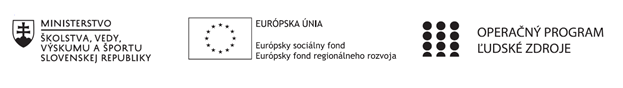 Správa o činnosti pedagogického klubu Príloha:Prezenčná listina zo stretnutia pedagogického klubu je nahradená online evidenciouPríloha správy o činnosti pedagogického klubu              PREZENČNÁ LISTINAMiesto konania stretnutia:  SOŠ TaS, TopoľčanyDátum konania stretnutia:  13.1.2021Trvanie stretnutia: od  13,00 hod	do 15,00hod	Zoznam účastníkov/členov pedagogického klubu:Meno prizvaných odborníkov/iných účastníkov, ktorí nie sú členmi pedagogického klubu  a podpis/y:Prioritná osVzdelávanieŠpecifický cieľ1.1.1 Zvýšiť inkluzívnosť a rovnaký prístup ku kvalitnému vzdelávaniu a zlepšiť výsledky a kompetencie detí a žiakovPrijímateľStredná odborná škola techniky a služieb, Tovarnícka 1609, TopoľčanyNázov projektuZvýšenie kvality odborného vzdelávania a prípravy na Strednej odbornej škole techniky a služiebKód projektu  ITMS2014+312011AGX9Názov pedagogického klubu Príprava na podnikanieDátum stretnutia  pedagogického klubu13.1.2021Miesto stretnutia  pedagogického klubuOnline MS TeamsMeno koordinátora pedagogického klubuIng. Zuzana SeleckáOdkaz na webové sídlo zverejnenej správyhttps://sostovar.edupage.org/text/?text=text/text35&subpage=1Manažérske zhrnutie:Kľúčové slová : program Alfa+, príklady, využitieAnotácia:  Oboznámenie sa s konkrétnym účtovným programom na jednoduché účtovníctvo, vytváranie konkrétnej evidencieHlavné body, témy stretnutia, zhrnutie priebehu stretnutia:1. Oboznámenie sa s programom klubu, konkrétnou témou2. Téma stretnutia  Účtovnícky program,  predstavenie programu Alfa+3. Konkrétne príklady v programe4. Uznesenie1. Koordinátor klubu oboznámil všetkých členov s programom  a  témou. Na začiatku boli členovia informovaní o priebehu a podmienkach prebiehajúcej online schôdze PK a s potrebnou dokumentáciou. Jednotliví členovia klubu sa oboznámili s účtovníckym programom, ktorý sa používa pri vyučovaní predmetu Podnikateľské zručnosti.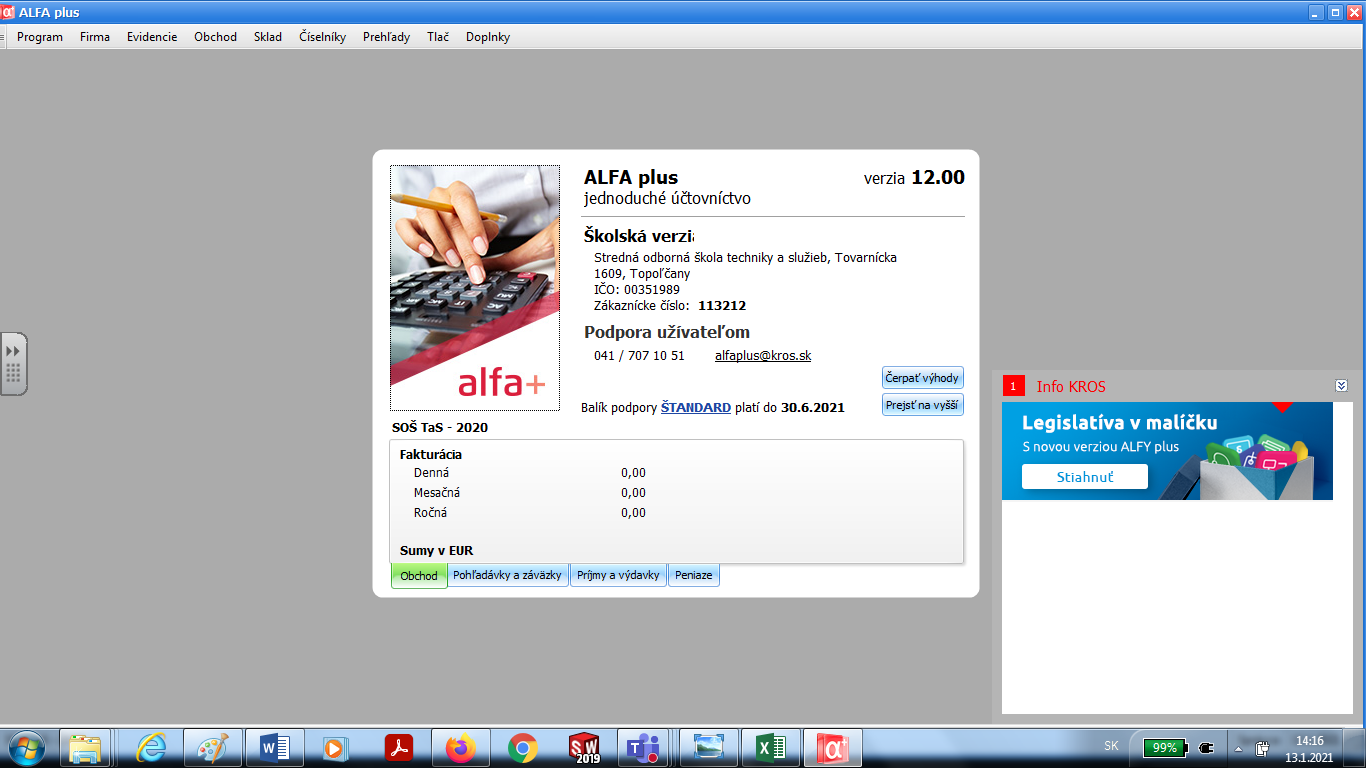 2. Pani Selecká predstavila členom klubu účtovnícky program Alfa + od firmy Kros, ktorý získala škola bezplatne v rámci podpory stredného školstva touto firmou. Daný program sa využíva pri vyučovaní extra hodiny Podnikateľské zručnosti. Učitelia sa oboznámili s jednotlivými funkciami programu a jeho časťami a možnosťami využitia. Vedúca klubu názorne predstavila jednotlivé témy pri vedení jednoduchého účtovníctva :  Založenie firmy, identifikačné údaje, logo, vytvorenie pečiatky, číselníky( nastavenie číslovania dokladov), vytvorenie partnerov,  založenie pokladnice, bankových účtov, skladová evidencia – skladové karty, príjemky, výdajky, faktúry.3. Členovia pedagogického klubu si stiahli demo verziu tohto programu. Otvorili si vlastnú firmu a prakticky evidovali majetok, skladovú evidenciu, faktúry, dodacie listy...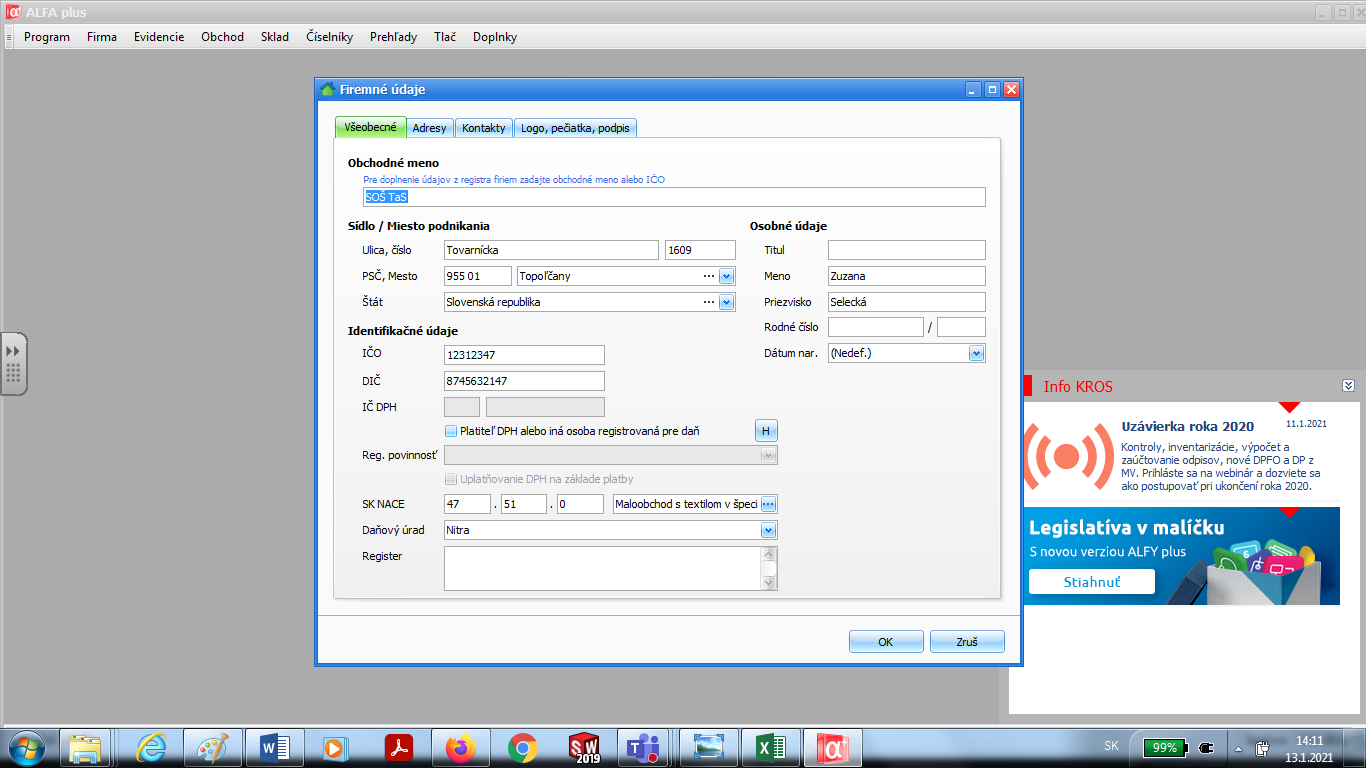 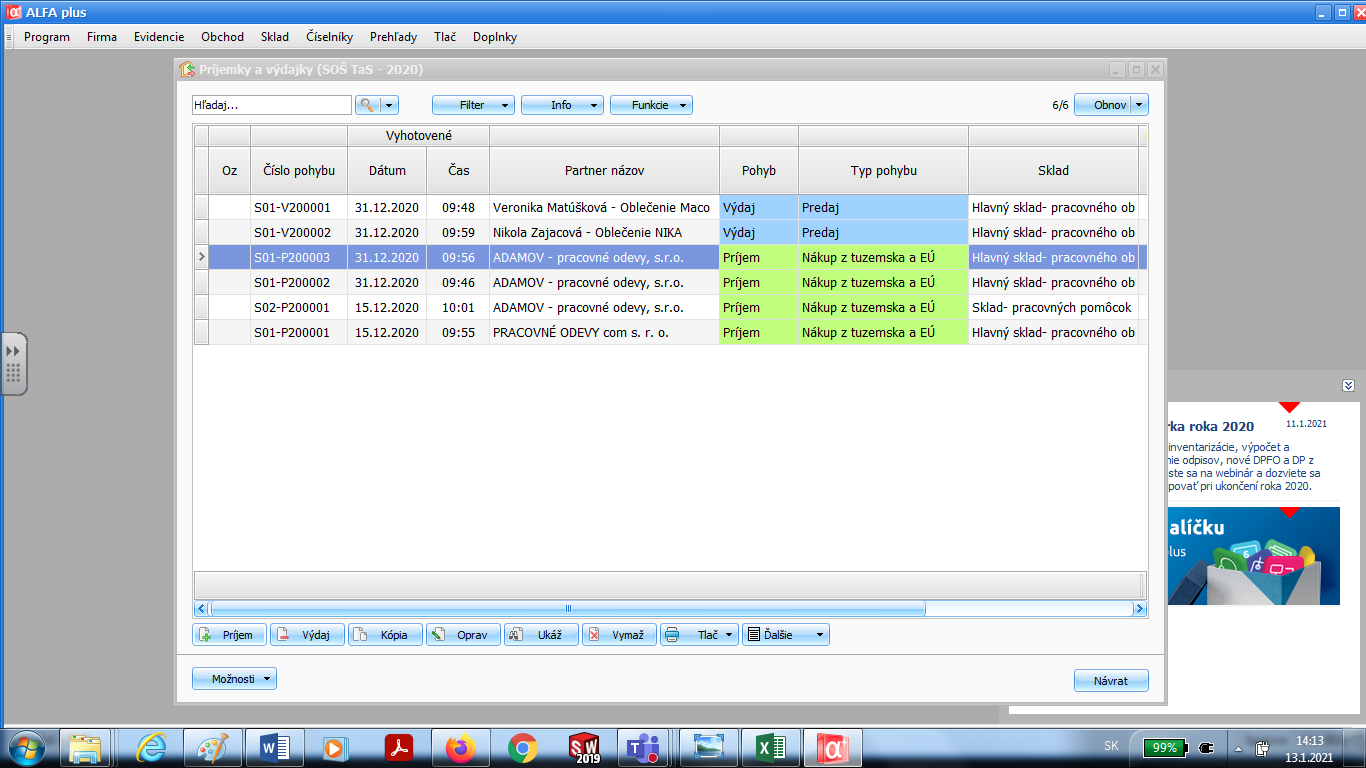 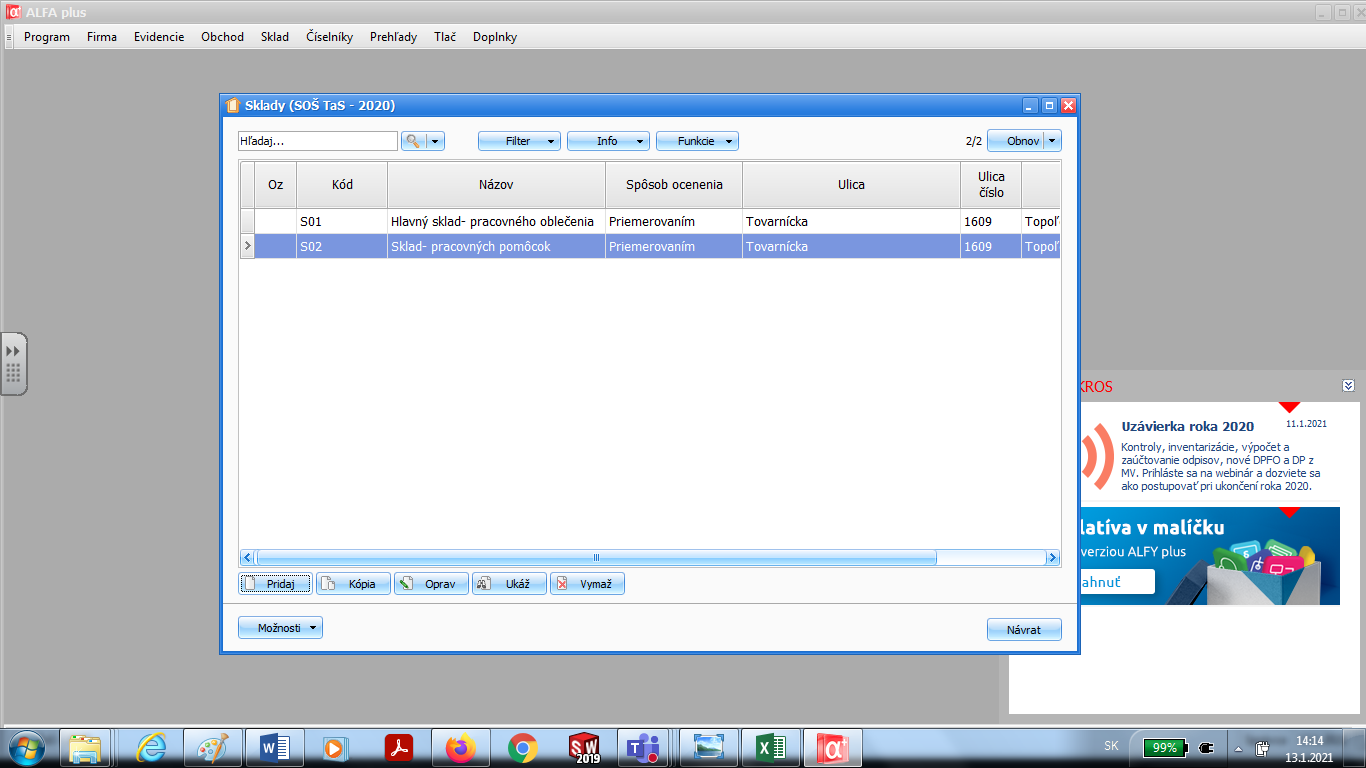 4. Členovia pedagogického klubu sa dohodli, že zakonponujú účtovnícky program do vyučovania svojich predmetov, budú ho využívať na praktickom vyučovaní a budú sa ďalej vzdelávať v tomto programe.Závery a odporúčania: Záver : Účtovnícky program Alfa +,  bude dôležitou súčasťou teoretického aj praktického vyučovania a členovia pedagogického klubu ho budú využívať v rámci svojich predmetov.Odporúčania :. –    Pravidelné vzdelávanie sa v ekonomických programochVyužitie účtovníckeho programu  na teoretickom aj praktickom vyučovaníVypracoval (meno, priezvisko)Ing.Zuzana SeleckáDátum13.1.2021PodpisSchválil (meno, priezvisko)Ing . Zuzana SeleckáDátum13.1.2021PodpisPrioritná os:VzdelávanieŠpecifický cieľ:1.1.1 Zvýšiť inkluzívnosť a rovnaký prístup ku kvalitnému vzdelávaniu a zlepšiť výsledky a kompetencie detí a žiakovPrijímateľ:Stredná odborná škola techniky a služieb, Tovarnícka 1609, TopoľčanyNázov projektu:Zvýšenie kvality odborného vzdelávania a prípravy na Strednej odbornej škole techniky a služiebKód ITMS projektu:312011AGX9Názov pedagogického klubu:Príprava na podnikanieč.Meno a priezviskoInštitúcia1. Ing. Zuzana SeleckáOnline MS Teams2.Ing. Silvia LukáčováOnline MS Teams3.Ing. Mária UrminskáOnline MS Teams4. Ing. Ľubica SzabováOnline MS Teams5. Janka CabajováOnline MS Teams6.Bc. Pavol LacikaOnline MS Teamsč.Meno a priezviskoInštitúcia